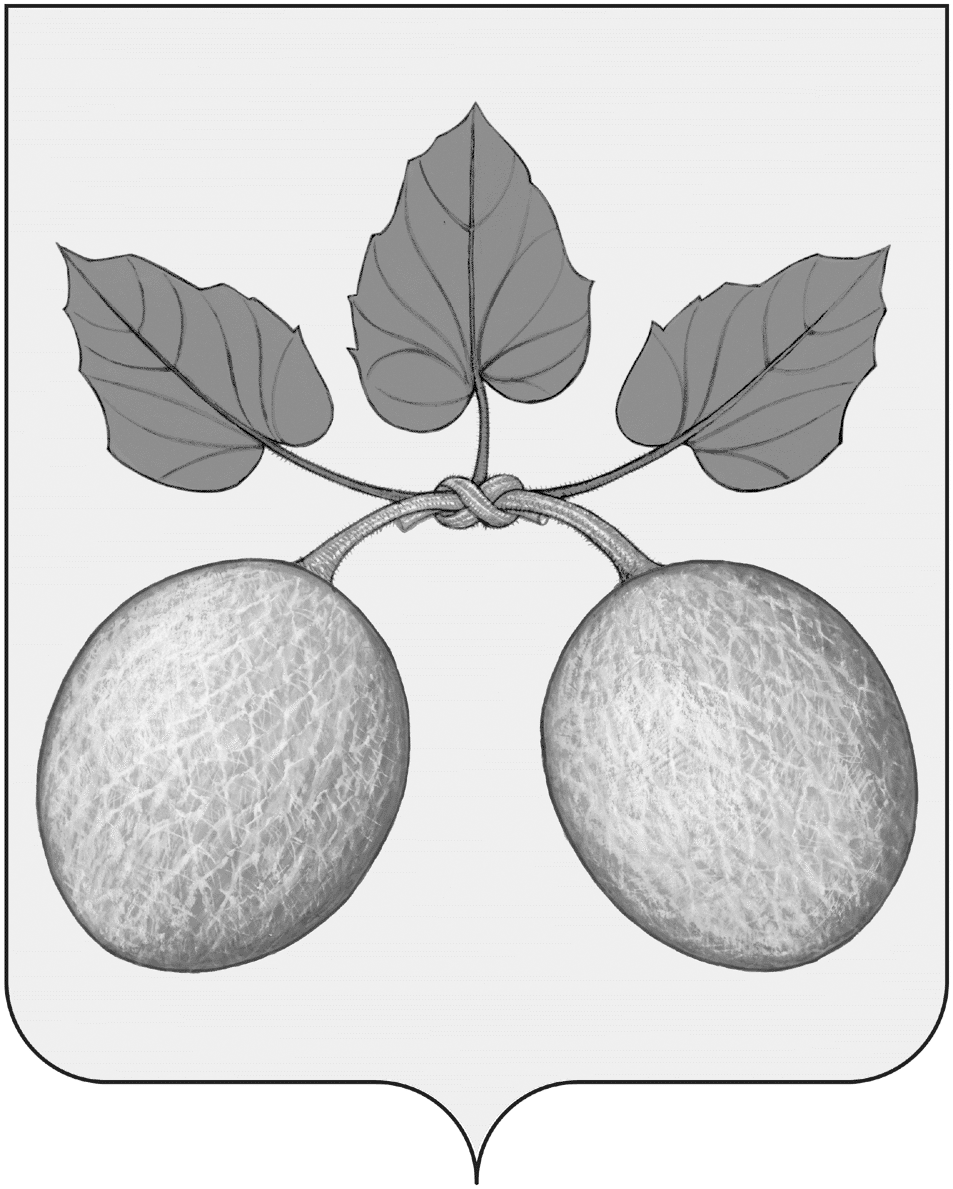 АДМИНИСТРАЦИЯ ГОРОДА СЕРДОБСКА CЕРДОБСКОГО РАЙОНА ПЕНЗЕНСКой ОБЛАСТиПОСТАНОВЛЕНИЕот 15.01.2019 № 20г. СердобскОБ УТВЕРЖДЕНИИ АДМИНИСТРАТИВНОГО РЕГЛАМЕНТА ПРЕДОСТАВЛЕНИЯ МУНИЦИПАЛЬНОЙ УСЛУГИ «ПРОДАЖА И ПРЕДОСТАВЛЕНИЕ В АРЕНДУ ЗЕМЕЛЬНЫХ УЧАСТКОВ НА ТОРГАХ»          В соответствии с Земельным кодексом Российской Федерации, Федеральным законом от 27.07.2010 № 210-ФЗ «Об организации предоставления государственных и муниципальных услуг», Федеральным законом от 06.10.2003 № 131-ФЗ «Об общих принципах организации местного самоуправления в Российской Федерации» (с последующими изменениями), ст.23 Устава города Сердобска.АДМИНИСТРАЦИЯ ГОРОДА СЕРДОБСКА ПОСТАНОВЛЯЕТ:      1. Утвердить Административный регламент предоставляемой муниципальной услуги   «Продажа и предоставление в аренду земельных участков на торгах» (далее - Административный регламент).2. Администрации города Сердобска разместить постановление на официальном сайте администрации города Сердобска, в сети Интернет и на Едином портале государственных и муниципальных услуг.3. Настоящее постановление опубликовать в информационном бюллетене «Вестник города Сердобска».4. Настоящее постановление вступает в силу на следующий день после дня его официального опубликования.5. Контроль за исполнением настоящего постановления возложить на Главу администрации города Сердобска Сердобского района Пензенской области.Глава администрации                                                          В.В. МакаровУтвержденпостановлением администрации  города Сердобска Сердобского района  от 15.01.2019 № 20АДМИНИСТРАТИВНЫЙ РЕГЛАМЕНТПРЕДОСТАВЛЕНИЯ МУНИЦИПАЛЬНОЙ УСЛУГИ «ПРОДАЖА И ПРЕДОСТАВЛЕНИЕ В АРЕНДУ ЗЕМЕЛЬНЫХ УЧАСТКОВ НА ТОРГАХ»1. Общие положения1.1. Предмет регулирования регламента.Административный регламент предоставления муниципальной услуги «Продажа и предоставление в аренду земельных участков на торгах» (далее – Регламент) устанавливает порядок и стандарт предоставления муниципальной услуги «Продажа и предоставление в аренду земельных участков на торгах» (далее – муниципальная услуга), определяет сроки и последовательность административных процедур (действий) администрации  города Сердобска Сердобского района Пензенской области (далее – Администрация) при предоставлении муниципальной услуги.1.2. Круг заявителей.Заявителями являются:- только граждане и крестьянские (фермерские) хозяйства в случае, предусмотренном пунктом 7 статьи 39.18 Земельного кодекса Российской Федерации (далее – ЗК РФ) при предоставлении земельных участков для индивидуального жилищного строительства, ведения личного подсобного хозяйства в границах населенного пункта, садоводства, гражданам и крестьянским (фермерским) хозяйствам для осуществления крестьянским (фермерским) хозяйством его деятельности;- только юридические лица, в случае участия в аукционе на право заключения договора аренды земельного участка для комплексного освоения территории или ведения за исключением случая, предусмотренного абзацем вторым пункта 10 статьи 39.11 ЗК РФ;- участниками аукциона на право заключения договора аренды земельного участка, включенного в перечень государственного имущества, предусмотренные частью 4 статьи 18 Федерального закона от 24 июля 2007 года № 209-ФЗ «О развитии малого и среднего предпринимательства в Российской Федерации», могут являться только субъекты малого и среднего предпринимательства, за исключением субъектов малого и среднего предпринимательства, в отношении которых не может оказываться поддержка в соответствии с частью 3 статьи 14 указанного Федерального закона;- в остальных случаях ограничений по составу участников аукциона не установлено (п. 9 ст. 39.11 ЗК РФ).От имени заявителя с заявлением о предоставлении муниципальной услуги может обратиться представитель заявителя, наделенный заявителем в порядке, установленном законодательством Российской Федерации, полномочиями выступать от имени заявителя при взаимодействии с соответствующими государственными органами, органами местного самоуправления и организациями при предоставлении муниципальной услуги.         1.3. Требования к порядку информирования о предоставлении муниципальной услуги         1.3.1. Подробную информацию о предоставляемой муниципальной услуге, а также о ходе ее предоставления, можно получить на официальном сайте Администрации города Сердобска в информационно-телекоммуникационной сети «Интернет» www.gorod-serdobsk.ru (далее – Официальный сайт), в федеральной государственной информационной системе «Единый портал государственных и муниципальных услуг (функций)» (www.gosuslugi.ru.) (далее – Единый портал) и (или) в региональной государственной информационной системе «Портал государственных и муниципальных услуг (функций) Пензенской области» (www.gosuslugi.pnzreg.ru.) (далее – Региональный портал).На Едином портале и Региональном портале государственных и муниципальных услуг (функций), официальном сайте Администрации города Сердобска размещается следующая информация:1) исчерпывающий перечень документов, необходимых для предоставления муниципальной услуги, требования к оформлению указанных документов, а также перечень документов, которые заявитель вправе представить по собственной инициативе:2) круг заявителей;3) срок предоставления муниципальной услуги;4) результаты предоставления муниципальной услуги, порядок представления документа, являющегося результатом предоставления муниципальной услуги;5) исчерпывающий перечень оснований для приостановления или отказа в предоставлении муниципальной услуги;6) размер государственной пошлины, взимаемой за предоставление муниципальной услуги;7) о праве заявителя на досудебное (внесудебное) обжалование действий (бездействия) и решений, принятых (осуществляемых) в ходе предоставления муниципальной услуги;8) формы заявлений (уведомлений, сообщений), используемые при предоставлении муниципальной услуги. Информация о порядке и сроках предоставления муниципальной услуги посредством Единого портала, Регионального портала государственных и муниципальных услуг (функций), а также на официальном сайте Администрации города Сердобска предоставляется заявителю бесплатно.Доступ к информации о сроках и порядке предоставления услуги осуществляется без выполнения заявителем каких-либо требований, в том числе без использования программного обеспечения, установка которого на технические средства заявителя требует заключения лицензионного или иного соглашения с правообладателем программного обеспечения, предусматривающего взимание платы, регистрацию или авторизацию заявителя или предоставление им персональных данных.        1.3.2. Справочная информация (место нахождения, график (режим работы Администрации города Сердобска и Отдела архитектуры и земельных отношений Администрации города Сердобска (далее – Отдел), справочные телефоны Администрации и Отдела, адрес официального сайта Администрации города Сердобска в информационно-коммуникационной сети «Интернет» и адрес электронной почты) размещается на официальном сайте в информационно-коммуникационной сети «Интернет», на Едином портале и Региональном портале.1.3.3. Информирование о порядке предоставления муниципальной услуги осуществляется также в многофункциональных центрах предоставления государственных и муниципальных услуг (далее - многофункциональный центр) путем размещения информации, в том числе о графике приема заявителей и номерах телефонов для справок (консультаций), на информационных стендах в помещениях многофункционального центра.1.3.4. Заявители вправе получить муниципальную услугу через МФЦ в соответствии с соглашением о взаимодействии, заключенным между МФЦ и Администрацией города Сердобска, предоставляющим муниципальную услугу (далее - соглашение о взаимодействии), с момента вступления в силу соглашения о взаимодействии, а также через Единый портал и (или) Региональный портал.2. Стандарт предоставления муниципальной услуги2.1. Наименование муниципальной услуги.Продажа и предоставление в аренду земельных участков на торгах.2.2. Наименование органа местного самоуправления, предоставляющего муниципальную услугу: Администрация города Сердобска Сердобского района.2.3. Результат предоставления муниципальной услуги.Результатом предоставления муниципальной услуги являются:- договор купли-продажи или договор аренды земельного участка;- постановление Администрации города Сердобска «Об отказе в проведении аукциона по продаже земельного участка»;- постановление Администрации города Сердобска «Об отказе в проведении аукциона по предоставлению земельного участка, в аренду».Результат предоставления муниципальной услуги может быть по выбору заявителя может быть предоставлен ему в форме документа на бумажном носителе, а также в форме электронного документа в течение срока действия результата предоставления муниципальной услуги.2.4. Срок предоставления муниципальной услуги.2.4.1. Срок предоставления муниципальной услуги не должен превышать 4 (четырех) месяцев со дня регистрации заявления о предоставлении муниципальной услуги.2.5. Правовые основания для предоставления муниципальной услуги.Перечень нормативных правовых актов, регулирующих предоставление муниципальной услуги (с указанием их реквизитов и источников официального опубликования) размещается на официальном сайте в информационно-телекоммуникационной сети «Интернет», на Федеральном портале, Региональном портале.2.6. Исчерпывающий перечень документов, необходимых в соответствии с законодательными или иными нормативными правовыми актами для предоставления муниципальной услуги с разделением на документы и информацию, которые заявитель должен представить самостоятельно, и документы, которые заявитель вправе представить по собственной инициативе, так как они подлежат представлению в рамках межведомственного информационного взаимодействия, способы их представления.2.6.1. Для получения муниципальной услуги заявителем представляется заявление (согласно приложению № 1 к Регламенту) о предоставлении муниципальной услуги, поданное или направленное в Администрацию города Сердобска заявителем по его выбору лично или посредством почтовой связи на бумажном носителе либо в форме электронных документов с использованием информационно-телекоммуникационной сети «Интернет» в форме электронного документа, подписанного электронной подписью в соответствии с требованиями Федерального закона от 06.04.2011 № 63-ФЗ «Об электронной подписи» (с последующими изменениями), постановления Правительства Российской Федерации от 25.01.2013 № 33 «Об использовании простой электронной подписи при оказании государственных и муниципальных услуг» (с последующими изменениями), постановления Правительства Российской Федерации от 25.06.2012 № 634 «О видах электронной подписи, использование которых допускается при обращении за получением государственных и муниципальных услуг» (вместе с Правилами определения видов электронной подписи, использование которых допускается при обращении за получением государственных и муниципальных услуг) (с последующими изменениями) и требованиями Федерального закона № 210-ФЗ, соответствующее положениям, определенным в статье 39.11 ЗК РФ.2.6.2. Для участия в аукционе заявитель представляет в установленный в извещении о проведении аукциона срок следующие документы:- заявку на участие в аукционе по установленной в извещении о проведении аукциона форме с указанием банковских реквизитов счета для возврата задатка;- копии документов, удостоверяющих личность заявителя (для граждан);- надлежащим образом заверенный перевод на русский язык документов о государственной регистрации юридического лица в соответствии с законодательством иностранного государства в случае, если заявителем является иностранное юридическое лицо;- документы, подтверждающие внесение задатка.Заявитель имеет право отозвать принятую Администрацией города Сердобска заявку на участие в аукционе до дня окончания срока приема заявок, уведомив об этом в письменной форме Администрацию города Сердобска, которая обязана возвратить заявителю внесенный им задаток в течение трех рабочих дней со дня поступления уведомления об отзыве заявки. В случае отзыва заявки заявителем позднее дня окончания срока приема заявок задаток возвращается в порядке, установленном для участников аукциона.Для участия в аукционе на право заключения договора аренды земельного участка, включенного в перечень государственного имущества, предусмотренные частью 4 статьи 18 Федерального закона от 24 июля 2007 года № 209-ФЗ «О развитии малого и среднего предпринимательства в Российской Федерации», заявители декларируют свою принадлежность к субъектам малого и среднего предпринимательства путем представления в форме документа на бумажном носителе или в форме электронного документа сведений из единого реестра субъектов малого и среднего предпринимательства, ведение которого осуществляется в соответствии с указанным Федеральным законом, либо заявляют о своем соответствии условиям отнесения к субъектам малого и среднего предпринимательства в соответствии с частью 5 статьи 4 указанного Федерального закона.2.6.3. Администрация города Сердобска не вправе требовать представление иных документов, за исключением документов, указанных в пункте 2.6.2 настоящего Регламента. Администрация города Сердобска в отношении заявителей - юридических лиц и индивидуальных предпринимателей запрашивает сведения, подтверждающие факт внесения сведений о заявителе в единый государственный реестр юридических лиц (для юридических лиц) или единый государственный реестр индивидуальных предпринимателей (для индивидуальных предпринимателей), в федеральном органе исполнительной власти, осуществляющем государственную регистрацию юридических лиц, физических лиц в качестве индивидуальных предпринимателей и крестьянских (фермерских) хозяйств.2.6.4. Заявитель или его представитель может подать заявление и документы, необходимые для предоставления муниципальной услуги следующими способами:а) лично по адресу Администрации города Сердобска;б) посредством почтовой связи по адресу Администрации города Сердобска;в) в форме электронного документа, подписанного простой электронной подписью, посредством Регионального портала;г) на бумажном носителе через МФЦ;д) путем заполнения формы запроса, размещенной на официальном сайте Администрации в сети «Интернет»;е) путем направления электронного документа на официальную электронную почту Администрации города Сердобска.Формирование заявления в электронной форме осуществляется посредством заполнения интерактивной формы запроса на Региональном портале без необходимости дополнительной подачи заявления в какой-либо иной форме.Образцы заполнения электронной формы заявления размещаются на официально сайте, Едином портале и Региональном портале с возможностью бесплатного копирования.После заполнения заявителем каждого из полей электронной формы заявления автоматически осуществляется его форматно-логическая проверка.При выявлении некорректно заполненного поля электронной формы заявления заявитель уведомляется о характере выявленной ошибки и порядке ее устранения посредством информационного сообщения непосредственно в электронной форме заявления.При формировании заявления обеспечивается:а) возможность копирования и сохранения запроса и иных документов, указанных в пункте 2.6. Регламента, необходимых для предоставления муниципальной услуги;б) возможность печати па бумажном носителе копии электронной формы заявления;в) сохранение ранее введенных в электронную форму заявления значений в любой момент по желанию пользователя, в том числе при возникновении ошибок ввода и возврате для повторного ввода значений в электронную форму заявления;г) заполнение полей электронной формы заявления до начала ввода сведений заявителем с использованием сведений, размещенных в федеральной государственной информационной системе «Единая система идентификации и аутентификации в инфраструктуре, обеспечивающей информационно-технологическое взаимодействие информационных систем, используемых для предоставления государственных и муниципальных услуг в электронной форме» (далее - ЕСИА), и сведений, опубликованных на Региональном портале, в части, касающейся сведений, отсутствующих в ЕСИА;д) возможность вернуться на любой из этапов заполнения электронной формы заявления без потери ранее введенной информации;е) возможность доступа заявителя на Региональном портале к ранее поданным им заявлениям в течение не менее одного года, а также частично сформированных заявлений – в течение не менее 3 месяцев.2.7. Исчерпывающий перечень оснований для отказа в приеме документов, необходимых для предоставления муниципальной услуги.Основания для отказа в приеме документов, указанных в подпункте 2.6.1 и 2.6.2 пункта 2.6 Регламента и представленных в форме электронного документа:а) если в результате проверки усиленной квалифицированной электронной подписи выявлено несоблюдение установленных Федеральным законом от 06.04.2011 № 63-ФЗ «Об электронной подписи» (с последующими изменениями) условий признания ее действительности.Заявка на участие в аукционе, поступившая по истечении срока приема заявок, возвращается заявителю в день ее поступления.Основания для отказа в приеме документов, указанных в подпункте 2.6.1 и 2.6.2 пункта 2.6 Регламента и предоставленных на бумажном носителе, отсутствуют.Отказ в приеме документов, необходимых для предоставления муниципальной услуги, по иным основаниям не допускается.2.8. Исчерпывающий перечень оснований для приостановления предоставления муниципальной услуги или отказа в предоставлении муниципальной услуги.В предоставлении муниципальной услуги отказывается в следующих случаях:1) заявление и документы поданы с нарушением требований, установленных подпунктом 2.6.2 пункта 2.6. Регламента;2) границы земельного участка подлежат уточнению в соответствии с требованиями Федерального закона «О государственной регистрации недвижимости»;3) на земельный участок не зарегистрировано право государственной или муниципальной собственности, за исключением случаев, если такой земельный участок образован из земель или земельного участка, государственная собственность на которые не разграничена;4) в отношении земельного участка в установленном законодательством Российской Федерации порядке не определены предельные параметры разрешенного строительства, реконструкции, за исключением случаев, если в соответствии с разрешенным использованием земельного участка не предусматривается возможность строительства зданий, сооружений;5) в отношении земельного участка отсутствуют сведения о технических условиях подключения (технологического присоединения) объектов к сетям инженерно-технического обеспечения, за исключением случаев, если в соответствии с разрешенным использованием земельного участка не предусматривается возможность строительства зданий, сооружений, и случаев проведения аукциона на право заключения договора аренды земельного участка для комплексного освоения территории;6) в отношении земельного участка не установлено разрешенное использование или разрешенное использование земельного участка не соответствует целям использования                 земельного участка, указанным в заявлении о проведении аукциона;6.1.) земельный участок полностью расположен в границах зоны с особыми условиями использования территории, установленные ограничения использования земельных участков в которой не допускают использования земельного участка в соответствии с целями использования такого земельного участка, указанными в заявлении о проведении аукциона;7) земельный участок не отнесен к определенной категории земель;8) земельный участок предоставлен на праве постоянного (бессрочного) пользования, безвозмездного пользования, пожизненного наследуемого владения или аренды;         9) на земельном участке расположены здание, сооружение, объект незавершенного строительства, принадлежащие гражданам или юридическим лицам, за исключением случаев, если на земельном участке расположены сооружения (в том числе сооружения, строительство которых не завершено), размещение которых допускается на основании сервитута, публичного сервитута, или объекты, размещенные в соответствии со статьей 39.36 Земельного кодекса РФ, а также случаев проведения аукциона на право заключения договора аренды земельного участка, если в отношении расположенных на нем здания, сооружения, объекта незавершенного строительства принято решение о сносе самовольной постройки либо решение о сносе самовольной постройки или ее приведении в соответствие с установленными требованиями и в сроки, установленные указанными решениями, не выполнены обязанности, предусмотренные частью 11 статьи 55.32 Градостроительного кодекса Российской Федерации;        10) на земельном участке расположены здание, сооружение, объект незавершенного строительства, находящиеся в государственной или муниципальной собственности, и продажа или предоставление в аренду указанных здания, сооружения, объекта незавершенного строительства является предметом другого аукциона либо указанные здание, сооружение, объект незавершенного строительства не продаются или не передаются в аренду на этом аукционе одновременно с земельным участком, за исключением случаев, если на земельном участке расположены сооружения (в том числе сооружения, строительство которых не завершено), размещение которых допускается на основании сервитута, публичного сервитута, или объекты, размещенные в соответствии со статьей 39.36 Земельного кодекса РФ;11) земельный участок изъят из оборота, за исключением случаев, в которых в соответствии с федеральным законом изъятые из оборота земельные участки могут быть предметом договора аренды;12) земельный участок ограничен в обороте, за исключением случая проведения аукциона на право заключения договора аренды земельного участка;13) земельный участок зарезервирован для государственных или муниципальных нужд, за исключением случая проведения аукциона на право заключения договора аренды земельного участка на срок, не превышающий срока резервирования земельного участка;14) земельный участок расположен в границах застроенной территории, в отношении которой заключен договор о ее развитии, или территории, в отношении которой заключен договор о ее комплексном освоении;15) земельный участок в соответствии с утвержденными документами территориального планирования и (или) документацией по планировке территории предназначен для размещения объектов федерального значения, объектов регионального значения или объектов местного значения;16) земельный участок предназначен для размещения здания или сооружения в соответствии с государственной программой Российской Федерации, государственной программой субъекта Российской Федерации или адресной инвестиционной программой;17) в отношении земельного участка принято решение о предварительном согласовании его предоставления;18) в отношении земельного участка поступило заявление о предварительном согласовании его предоставления или заявление о предоставлении земельного участка, за исключением случаев, если принято решение об отказе в предварительном согласовании предоставления такого земельного участка или решение об отказе в его предоставлении;19) земельный участок является земельным участком общего пользования или расположен в границах земель общего пользования, территории общего пользования;20) земельный участок изъят для государственных или муниципальных нужд, за исключением земельных участков, изъятых для государственных или муниципальных нужд в связи с признанием многоквартирного дома, который расположен на таком земельном участке, аварийным и подлежащим сносу или реконструкции.21) непредставление для участия в аукционе документов или представление недостоверных сведений;22) не поступление задатка на дату рассмотрения заявок на участие в аукционе;23) подача заявки на участие в аукционе лицом, которое в соответствии с ЗК РФ и другими федеральными законами не имеет права быть участником конкретного аукциона, покупателем земельного участка или приобрести земельный участок в аренду;24) наличие сведений о заявителе, об учредителях (участниках), о членах коллегиальных исполнительных органов заявителя, лицах, исполняющих функции единоличного исполнительного органа заявителя, являющегося юридическим лицом, в реестре недобросовестных участников аукциона;25) по результатам аукциона заявитель не признан победителем аукциона;26) аукцион признан несостоявшимся и заявитель, признанный единственным участником аукциона, в течение тридцати дней со дня направления им проекта договора купли-продажи или проекта договора аренды земельного участка, не подписал и не представил в Администрацию города Сердобска договор купли-продажи или аренды земельного участка.Основания для приостановления предоставления муниципальной услуги отсутствуют.2.9. Размер платы, взимаемой с заявителя при предоставлении муниципальной услуги.Муниципальная услуга предоставляется бесплатно.2.10. Максимальный срок ожидания в очереди при подаче запроса о предоставлении муниципальной услуги и при получении результата предоставления муниципальной услуги составляет не более 15 минут.2.11. Срок регистрации заявления о предоставлении муниципальной услуги.Регистрация запроса заявителя о предоставлении муниципальной услуги, в том числе в электронной форме, осуществляется в день его получения.Регистрация заявления о предоставлении муниципальной услуги, направленного в форме электронного документа с использованием Регионального портала, Единого портала, официального сайта осуществляется в автоматическом режиме.2.12. Требования к помещениям, в которых предоставляется муниципальная услуга, к залу ожидания, местам для заполнения запросов о предоставлении муниципальной услуги, информационным стендам с образцами их заполнения и перечнем документов, необходимых для предоставления муниципальной услуги, в том числе к обеспечению доступности для инвалидов указанных объектов в соответствии с законодательством Российской Федерации о социальной защите инвалидов.Здания, в котором располагаются помещения Администрации города Сердобска, МФЦ должны быть расположены с учетом транспортной и пешеходной доступности для заявителей.Помещения Администрации города Сердобска, МФЦ должны соответствовать санитарно-эпидемиологическим правилам и нормативам «Гигиенические требования к персональным электронно-вычислительным машинам и организации работы. СанПиН 2.2.2/2.4.1340-03».2.13. Предоставление муниципальной услуги осуществляется в специально выделенных для этой цели помещениях.2.14. Помещения, в которых осуществляется предоставление муниципальной услуги, оборудуются:- информационными стендами, содержащими визуальную и текстовую информацию;- стульями и столами для возможности оформления документов.2.15. Количество мест ожидания определяется исходя из фактической нагрузки и возможностей для их размещения в здании.Места ожидания должны соответствовать комфортным условиям для заявителей и оптимальным условиям работы специалистов.2.16. Места для заполнения документов оборудуются стульями, столами (стойками) и обеспечиваются бланками заявлений и образцами их заполнения.2.17. Кабинеты приема заявителей должны иметь информационные таблички (вывески) с указанием:- номера кабинета;- фамилии, имени, отчества и должности специалиста.Каждое рабочее место должно быть оборудовано персональным компьютером с возможностью доступа к необходимым информационным ресурсам, а также печатающим, копирующим и сканирующим устройствами.При организации рабочих мест следует предусмотреть возможность беспрепятственного входа (выхода) специалистов из помещения.2.18. Помещения должны соответствовать требованиям пожарной, санитарно-эпидемиологической безопасности и быть оборудованы средствами пожаротушения и оповещения о возникновении чрезвычайной ситуации, системой кондиционирования воздуха, иными средствами, обеспечивающими безопасность и комфортное пребывание заявителей.2.19. Предоставление муниципальной услуги осуществляется в отдельных специально оборудованных помещениях, обеспечивающих беспрепятственный доступ инвалидов (включая инвалидов, использующих кресла-коляски и собак-проводников).Помещения для предоставления муниципальной услуги размещаются на нижних этажах зданий, оборудованных отдельным входом, или в отдельно стоящих зданиях. На территории, прилегающей к месторасположению Администрации города Сердобска, МФЦ, оборудуются места для бесплатной парковки транспортных средств с выделением не менее 10 процентов мест (но не менее одного места) для бесплатной парковки транспортных средств, управляемых инвалидами I, II групп, а также инвалидами III группы в порядке, установленном Правительством Российской Федерации, и транспортных средств, перевозящих таких инвалидов и (или) детей-инвалидов. Вход и выход из помещения для предоставления муниципальной услуги оборудуются пандусами, расширенными проходами, позволяющими обеспечить беспрепятственный доступ инвалидов, включая инвалидов, использующих кресла-коляски.Вход и выход из помещения для предоставления муниципальной услуги оборудуются соответствующими указателями с автономными источниками бесперебойного питания.Прием получателей муниципальной услуги осуществляется в специально выделенных для этих целей помещениях и залах обслуживания (информационных залах) - местах предоставления муниципальной услуги.В помещениях для предоставления муниципальной услуги на видном месте располагаются схемы размещения средств пожаротушения и путей эвакуации посетителей и специалистов Администрации города Сердобска, МФЦ.Обеспечивается дублирование необходимой для инвалидов звуковой и зрительной информации, а также надписей и знаков и иной текстовой и графической информации знаками, выполненными рельефно-точечным шрифтом Брайля, допуск сурдопереводчика и тифлосурдопереводчика.Специалисты Администрации города Сердобска, МФЦ оказывают помощь инвалидам в преодолении барьеров, мешающих получению ими услуг наравне с другими лицами.В местах предоставления муниципальной услуги предусматривается оборудование доступных мест общего пользования (туалетов) и хранения верхней одежды посетителей.Рабочее место специалиста Администрации города Сердобска, МФЦ оснащается настенной вывеской или настольной табличкой с указанием фамилии, имени, отчества и должности. Рабочие места оборудуются средствами сигнализации (стационарными «тревожными кнопками» или переносными многофункциональными брелками-коммуникаторами).Специалисты Администрации города Сердобска, МФЦ обеспечиваются личными нагрудными карточками (бейджами) с указанием фамилии, имени, отчества и должности.Места предоставления муниципальной услуги оборудуются с учетом стандарта комфортности предоставления муниципальных услуг.2.20. Показатели доступности и качества предоставления муниципальной услуги.2.20.1. Показателями доступности предоставления муниципальной услуги являются:- транспортная доступность к месту предоставления муниципальной услуги;- обеспечение беспрепятственного доступа лиц к помещениям, в которых предоставляется муниципальная услуга;- размещение информации о порядке предоставления муниципальной услуги на официальном сайте Администрации города Сердобска в информационно-телекоммуникационной сети «Интернет», на Едином портале или на Региональном портале;- размещение информации о порядке предоставления муниципальной услуги на информационных стендах;- предоставление возможности подачи заявления о предоставлении муниципальной услуги в виде электронного документа;- размещение информации о порядке предоставления муниципальной услуги в средствах массовой информации;- возможность получения заявителем информации о ходе предоставления муниципальной услуги с использованием Единого портала, Регионального портала, официального сайта Администрации города Сердобска.2.20.2. Показателями качества предоставления муниципальной услуги являются:- отсутствие очередей при приеме и выдаче документов заявителям (их представителям);- отсутствие нарушений сроков предоставления муниципальной услуги;- отсутствие обоснованных жалоб на действия (бездействие) органа, предоставляющего муниципальную услугу, муниципальных служащих и должностных лиц, предоставляющих муниципальную услугу;- отсутствие обоснованных жалоб на некорректное, невнимательное отношение муниципальных служащих, оказывающих муниципальную услугу, к заявителям (их представителям).2.21. Предоставление муниципальной услуги осуществляется на базе МФЦ по принципу «одного окна», в соответствии с которым предоставление муниципальной услуги осуществляется после однократного обращения заявителя с соответствующим заявлением. При обращении заявителя в МФЦ взаимодействие с Администрацией города Сердобска осуществляется без участия заявителя в порядке и сроки, установленные нормативными правовыми актами и соглашением о взаимодействии.Предоставление муниципальной услуги может осуществляться в электронной форме. Заявление в форме электронного документа представляется в Администрацию города Сердобска по выбору заявителя:- путем заполнения формы запроса через личный кабинет в Едином портале и (или) Региональном портале;- путем направления электронного документа в Администрацию города Сердобска на официальную электронную почту.В заявлении указывается один из следующих способов предоставления результатов рассмотрения заявления Администрацией города Сердобска:- в виде бумажного документа, который заявитель получает непосредственно при личном обращении;- в виде бумажного документа, который направляется Администрацией города Сердобска заявителю посредством почтового отправления;- в виде электронного документа, размещенного на официальном сайте Администрации города Сердобска, ссылка на который направляется Администрацией города Сердобска заявителю посредством электронной почты;- в виде электронного документа, который направляется Администрацией города Сердобска заявителю посредством электронной почты.Заявление в форме электронного документа подписывается по выбору заявителя (если заявителем является физическое лицо):- электронной подписью заявителя;- усиленной квалифицированной электронной подписью заявителя.Заявление от имени юридического лица заверяется по выбору заявителя электронной подписью либо усиленной квалифицированной электронной подписью (если заявителем является юридическое лицо):- лица, действующего от имени юридического лица без доверенности;- представителя юридического лица, действующего на основании доверенности, выданной в соответствии с законодательством Российской Федерации.К заявлению прилагается копия документа, удостоверяющего личность заявителя (удостоверяющего личность представителя заявителя, если заявление представляется представителем заявителя), в виде электронного образа такого документа. Представление указанного в настоящем пункте документа не требуется в случае представления заявления посредством отправки через личный кабинет на Едином портале или на Региональном портале, а также, если заявление подписано усиленной квалифицированной электронной подписью.В случае представления заявления представителем заявителя, действующим на основании доверенности, к заявлению также прилагается доверенность в виде электронного образа такого документа.Получение заявления и прилагаемых к нему документов подтверждается Администрацией города Сердобска путем направления заявителю уведомления, содержащего входящий регистрационный номер заявления, дату получения Администрацией города Сердобска указанного заявления и прилагаемых к нему документов, а также перечень наименований файлов, представленных в форме электронных документов, с указанием их объема. Уведомление о получении заявления направляется указанным заявителем в заявлении способом не позднее рабочего дня, следующего за днем поступления заявления в Администрацию города Сердобска.Заявление, представленное с нарушением указанного порядка, не рассматривается Администрацией города Сердобска.Не позднее пяти рабочих дней со дня представления такого заявления Администрация города Сердобска направляет заявителю на указанный в заявлении адрес электронной почты (при наличии) заявителя или иным указанным в заявлении способом уведомление с указанием допущенных нарушений требований, в соответствии с которыми должно быть представлено заявление.Примерная форма заявления в электронной форме размещается Администрацией города Сердобска на официальном сайте Администрации города Сердобска с возможностью бесплатного копирования.Заявления и прилагаемые к ним документы предоставляются в Администрацию города Сердобска в форме электронных документов путем заполнения формы запроса посредством отправки через Единый портал или Региональный портал, направляются в виде файлов в формате XML, созданных с использованием XML-схем и обеспечивающих считывание и контроль представленных данных.Заявления представляются в Администрацию города Сердобска в виде файлов в формате doc, docx, txt, xls, xlsx, rtf, если указанные заявления предоставляются в форме электронного документа посредством электронной почты.Электронные документы (электронные образы документов), прилагаемые к заявлению, в том числе доверенности, направляются в виде файлов в форматах PDF, TIF.Качество предоставляемых электронных документов (электронных образов документов) в форматах PDF, TIF должно позволять в полном объеме прочитать текст документа и распознать реквизиты документа.Документы, которые предоставляются Администрацией города Сердобска по результатам рассмотрения заявления в электронной форме, должны быть доступны для просмотра в виде, пригодном для восприятия заявителем, с использованием электронных вычислительных машин, в том числе без использования сети «Интернет».Средства электронной подписи, применяемые при подаче заявлений и прилагаемых к заявлению электронных документов, должны быть сертифицированы в соответствии с законодательством Российской Федерации.Заявитель имеет возможность получения информации о ходе выполнения заявления (предоставления муниципальной услуги).2.20.3. При предоставлении муниципальной услуги в электронной форме посредством Регионального портала заявителю обеспечивается:а) получение информации о порядке и сроках предоставления услуги;б) формирование заявления о предоставлении муниципальной услуги;в) прием и регистрация заявления и иных документов, необходимых для предоставления услуги;г) получение сведений о ходе выполнения заявления;д) досудебное (внесудебное) обжалование решений и действий (бездействия) Администрации города Сердобска, должностного лица или муниципального служащего Администрации города Сердобска.Информация о ходе предоставления муниципальной услуги направляется заявителю Администрацией города Сердобска в срок, не превышающий одного рабочего дня после завершения выполнения соответствующего действия, на адрес электронной почты или с использованием средств Единого портала и Регионального портала, официального сайта по выбору заявителя.3. Состав, последовательность и сроки выполнения административных процедур, требования к порядку их выполнения, в том числе особенности выполнения административных процедур в электронной форме, а также особенности выполнения административных процедур в многофункциональных центрах3.1. Исчерпывающий перечень административных процедур.Предоставление муниципальной услуги включает в себя следующие административные процедуры3.1.1. прием и регистрация заявления, в том числе и в электронной форме, необходимого для предоставления муниципальной услуги, проверка действительности усиленной квалифицированной электронной подписи или отказ в приеме заявления и направление заявителю уведомления об этом в электронной форме;3.1.2. рассмотрение представленного заявителем заявления и подготовка проекта постановления Администрации города Сердобска;3.1.3. согласование и принятие постановления Администрации о проведении аукциона либо постановления Администрации города Сердобска об отказе в проведении аукциона;3.1.4. проведение аукциона по продаже земельного участка или аукциона на право заключения договора аренды земельного участка, направление заявителям уведомления о принятых в отношении них решениях, направление победителю аукциона протокола о результатах аукциона, направление победителю аукциона или единственному принявшему участие в аукционе его участнику три экземпляра подписанного проекта договора купли-продажи или проекта договора аренды земельного участка.3.2. Описание последовательности действий при предоставлении муниципальной услуги, в том числе в электронном виде.3.2.1. Прием и регистрация заявления, в том числе и в электронной форме, необходимого для предоставления муниципальной услуги, проверка действительности усиленной квалифицированной электронной подписи или отказ в приеме заявления и направление заявителю уведомления об этом в электронной форме.Основанием для начала административной процедуры является поступление заявления в Администрацию города Сердобска.Специалист Администрации города Сердобска, ответственный за регистрацию входящих документов, принимает заявление в письменном виде лично или по почте, а также в электронной форме и регистрирует его в Журнале регистрации входящей корреспонденции Администрации города Сердобска в день поступления.Если заявление о предоставлении муниципальной услуги поступило в электронной форме, специалист Администрации города Сердобска, ответственный за регистрацию входящих документов, направляет заявителю уведомление, содержащее входящий регистрационный номер заявления, дату получения указанного заявления и прилагаемых к нему документов, а также перечень наименований файлов, представленных в форме электронных документов, с указанием их объема. Уведомление о получении заявления направляется указанным заявителем в заявлении способом не позднее рабочего дня, следующего за днем поступления заявления в Администрацию города Сердобска.Результатом административного действия является присвоение данному заявлению порядкового регистрационного номера в Журнале регистрации входящей корреспонденции Администрации города Сердобска и передача зарегистрированного заявления и прилагаемых к нему документов Главе администрации города Сердобска (далее – Глава администрации).При получении посредством Регионального портала заявления и документов в электронной форме в автоматическом режиме осуществляется форматно-логический контроль заявления, проверка действительности усиленных квалифицированных электронных подписей, которыми подписаны заявление и документы (в случае поступления заявления, подписанного усиленной квалифицированной электронной подписью, включается при необходимости), а также наличия оснований для отказа в приеме заявления, указанных в пункте 2.7. Регламента.При наличии оснований для отказа в приеме заявления заявителю направляется письмо об отказе в приеме к рассмотрению заявления.При отсутствии оснований для отказа в приеме заявления заявителю направляется уведомление о его приеме с указанием присвоенного в электронной форме уникального номера, по которому па Региональном портале заявителю будет представлена информация о ходе его рассмотрения.После принятия заявления о предоставлении муниципальной услуги статус запроса заявителя в личном кабинете на Региональном портале обновляется до статуса «принято».Максимальный срок выполнения административного действия - в день поступления заявления в Администрацию города Сердобска.Результат выполнения административной процедуры: направление Специалистом администрации заявления Главе администрации города Сердобска с одновременным уведомлением заявителя о принятии заявления к рассмотрению, либо направление заявителю уведомления об отказе в приеме его к рассмотрению3.2.2. Рассмотрение представленного заявителем заявления и подготовка проекта постановления Администрации города Сердобска.Основанием для начала административной процедуры является поступление зарегистрированного заявления Специалисту администрации города Сердобска, который:- подготавливает и направляет запросы в порядке межведомственного взаимодействия в случае отсутствия документов, указанных в подпункте 2.6.3 пункта 2.6 Регламента;- рассматривает заявление и прилагаемые к нему документы на предмет соответствия требованиям, установленным подпунктом 2.6.2 пункта 2.6 Регламента, статье 39.11 ЗК РФ;- готовит проект постановления Администрации города Сердобска о проведении аукциона либо проект постановления Администрации города Сердобска об отказе в проведении аукциона. В проекте постановления Администрации города Сердобска об отказе в проведении аукциона должно быть указано основание отказа, предусмотренное пунктом 2.7 Регламента.Максимальный срок выполнения административного действия - 5 рабочих дней со дня поступления заявления в Администрацию города Сердобска.3.2.3. Согласование и принятие постановления Администрации города Сердобска о проведении аукциона либо постановления Администрации города Сердобска об отказе в проведении аукциона.Основанием для начала согласования постановления Администрации города Сердобска о проведении аукциона либо решения об отказе в проведении аукциона является подготовленный проект постановления Администрации города Сердобска о проведении аукциона либо проект постановления Администрации города Сердобска об отказе в проведении аукциона.Подготовленный проект постановления направляется на согласование с уполномоченными лицами, указанными в листе согласования к проекту, после чего направляется на рассмотрение Главе администрации города Сердобска для принятия решения. Подписанное постановление Администрации города Сердобска направляется ответственному Специалисту Администрации города Сердобска для регистрации.Основанием для принятия проекта постановления Администрации города Сердобска о проведении аукциона является отсутствие оснований для отказа в предоставлении муниципальной услуги, предусмотренных в пункте 2.8. Регламента.Результатом административного действия является постановление Администрации города Сердобска о проведении аукциона либо постановление Администрации города Сердобска об отказе в проведении аукциона.Способом фиксации результата является оформление постановления Администрации города Сердобска о проведении аукциона либо постановления Администрации города Сердобска об отказе в проведении аукциона на бумажном носителе с присвоением ему регистрационного номера и занесением данного номера в базу данных в установленном порядке делопроизводства.Принятое постановление Администрации города Сердобска о проведении аукциона либо постановление Администрации города Сердобска об отказе в проведении аукциона направляется заявителю в течение 3 (трех) календарных дней со дня его принятия заказным письмом с приложением представленных им документов.Максимальный срок выполнения административного действия - 14 (четырнадцать) календарных дней с момента подготовки проекта постановления Администрации.3.2.4. Проведение аукциона по продаже земельного участка или аукциона на право заключения договора аренды земельного участка, направление заявителям уведомления о принятых в отношении них решениях, направление победителю аукциона протокола о результатах аукциона, направление победителю аукциона или единственному принявшему участие в аукционе его участнику три экземпляра подписанного проекта договора купли-продажи или проекта договора аренды земельного участка.Основанием для осуществления административного действия является принятие постановления Администрации города Сердобска о проведении аукциона.Организатором аукциона является Администрация города Сердобска. Аукцион проводится в порядке, предусмотренном статьями 39.11 - 39.13 ЗК РФ.Администрация города Сердобска устанавливает время, место и порядок проведения аукциона, сроки подачи заявок на участие в аукционе, порядок внесения и возврата задатка, величину повышения начальной цены предмета аукциона ("шаг аукциона"). Аукцион является открытым по составу участников, за исключением случаев, предусмотренных пунктом 10 статьи 39.11 ЗК РФ.Срок подготовки документов для публикации извещения о проведении аукциона - не более 14 календарных дней с момента принятия постановления Администрации о проведении аукциона.Извещение о проведении аукциона размещается на официальном сайте Российской Федерации в информационно-телекоммуникационной сети "Интернет" для размещения информации о проведении торгов, определенном Правительством Российской Федерации (torgi.gov.ru) (далее - официальный сайт) не менее чем за тридцать дней до дня проведения аукциона. Указанное извещение должно быть доступно для ознакомления всем заинтересованным лицам без взимания платы.Администрация также обеспечивает опубликование извещения о проведении аукциона в порядке, установленном для официального опубликования (обнародования) муниципальных правовых актов Уставом  Администрации города Сердобска Сердобского района Пензенской области, по месту нахождения земельного участка не менее чем за тридцать дней до дня проведения аукциона.Для участия в аукционе заявители представляют в установленный в извещении о проведении аукциона срок документы, установленные подпунктом 2.6.2 пункта 2.6 настоящего Регламента.Прием документов прекращается не ранее чем за 5 (пять) дней до дня проведения аукциона.Аукционная комиссия ведет протокол рассмотрения заявок на участие в аукционе, который должен содержать сведения о заявителях, допущенных к участию в аукционе и признанных участниками аукциона, датах подачи заявок, внесенных задатках, а также сведения о заявителях, не допущенных к участию в аукционе, с указанием причин отказа в допуске к участию в нем. Заявитель, признанный участником аукциона, становится участником аукциона с даты подписания организатором аукциона протокола рассмотрения заявок. Протокол рассмотрения заявок на участие в аукционе подписывается членами аукционной комиссии и утверждается организатором аукциона не позднее чем в течение одного дня со дня их рассмотрения и размещается на официальном сайте не позднее чем на следующий день после дня подписания протокола.Заявителям, признанным участниками аукциона, и заявителям, не допущенным к участию в аукционе, организатор аукциона направляет уведомления о принятых в отношении них решениях не позднее дня, следующего после дня подписания протокола рассмотрения заявок на участие в аукционе.Результаты аукциона оформляются протоколом, который подписывается членами аукционной комиссии и утверждается организатором аукциона. Протокол о результатах аукциона составляется в двух экземплярах, один из которых передается победителю аукциона, а второй остается у организатора аукциона.Протокол о результатах аукциона размещается на официальном сайте в течение одного рабочего дня со дня подписания данного протокола.В течение трех рабочих дней со дня подписания протокола о результатах аукциона организатор аукциона обязан возвратить задатки лицам, участвовавшим в аукционе, но не победившим в нем.В случае если в аукционе участвовал только один участник или при проведении аукциона не присутствовал ни один из участников аукциона либо в случае если после троекратного объявления предложения о начальной цене предмета аукциона не поступило ни одного предложения о цене предмета аукциона, которое предусматривало бы более высокую цену предмета аукциона, аукцион признается несостоявшимся.Администрация  города Сердобска направляет победителю аукциона или единственному принявшему участие в аукционе его участнику три экземпляра подписанного проекта договора купли-продажи или проекта договора аренды земельного участка в десятидневный срок со дня составления протокола о результатах аукциона. При этом договор купли-продажи земельного участка заключается по цене, предложенной победителем аукциона, или в случае заключения указанного договора с единственным принявшим участие в аукционе его участником по начальной цене предмета аукциона, а размер ежегодной арендной платы или размер первого арендного платежа по договору аренды земельного участка определяется в размере, предложенном победителем аукциона, или в случае заключения указанного договора с единственным принявшим участие в аукционе его участником устанавливается в размере, равном начальной цене предмета аукциона. Не допускается заключение указанных договоров ранее чем через десять дней со дня размещения информации о результатах аукциона на официальном сайте.Результатом административного действия является договор купли-продажи или договор аренды земельного участка, заключенный на основании протокола о результатах аукциона.Максимальный срок выполнения административного действия - 60 календарных дней с момента принятия постановления Администрации города Сердобска о проведении аукциона.        3.3. Особенности предоставления муниципальной услуги в Многофункциональных центрах предоставления государственных и муниципальных услуг.3.3.1. В случае если муниципальная услуга оказывается на базе Многофункционального центра, специалист Многофункционального центра принимает от заявителя (представителя) заявление и другие документы и регистрирует его. При приеме у заявителя (представителя) заявления и других документов специалист:- проверяет правильность заполнения заявления в соответствии с требованиями, установленными законодательством;- выдает расписку о принятии заявления с описью представленных документов и указанием срока получения результата услуги.В случае если при подаче заявления и других документов специалистом Многофункционального центра обнаружено несоответствие заявления и/или прилагаемых к нему документов установленным требованиям, специалист Многофункционального центра возвращает заявителю заявление и прилагаемые к нему документы для приведения в соответствие с указанными требованиями с разъяснением причин возврата.3.3.2. Срок выполнения данного административного действия не более 30 минут.3.3.3. Передачу и доставку документов заявителя из Многофункционального центра в Администрацию города Сердобска осуществляет сотрудник Многофункционального центра - курьер. Он передает документы специалисту отдела в течение семи рабочих дней с момента принятия заявления и других документов от заявителя (представителя).           Передача документов заявителя из Многофункционального центра в Администрацию города Сердобска осуществляется курьером Многофункционального центра лично под подпись с сопроводительным письмом и с описью документов. После проверки комплектности представленных документов второй экземпляр сопроводительного письма специалист отдела организационно-кадрового обеспечения Администрации  города Сердобска возвращает курьеру многофункционального центра с отметкой о получении указанных документов по описи с указанием даты, подписи, расшифровки подписи.           3.3.4. Сотрудник отдела организационно-кадрового обеспечения Администрации города Сердобска регистрирует заявление в установленном порядке в день передачи курьером документов заявителя из Многофункционального центра в Администрацию города Сердобска.3.3.5. В случае если за предоставлением муниципальной услуги заявитель обращался в Многофункциональный центр, выдача результата предоставления муниципальной услуги осуществляется в Многофункциональном центре.3.3.6. После получения из Администрации города Сердобска информации о принятии решения сотрудник Многофункционального центра в течение одного рабочего дня, следующего за днем получения информации, получает в Администрации города Сердобска результат оказания услуги, указанный в пункте 2.3. настоящего Регламента. О получении результата оказания услуги курьером Многофункционального центра делается соответствующая отметка в реестре. 3.3.7. При выдаче заявителю результата оказания услуги специалист Многофункционального центра проверяет документ, удостоверяющий личность, и (или) доверенность от уполномоченного лица. Заявителю (представителю) выдается документ под подпись с указанием даты его получения.3.3.8. В случае неявки заявителя (представителя) в Многофункциональный центр в течение 30 дней с момента окончания срока получения результата оказания услуги, Многофункциональный центр курьером отправляет документы в Администрацию города Сердобска под подпись с сопроводительным письмом.            3.4. Порядок исправления допущенных опечаток и ошибок в выданных в результате предоставления муниципальной услуги документах.3.4.1. Основанием для начала административной процедуры по исправлению допущенных опечаток и ошибок (далее - техническая ошибка) в выданных в результате предоставления муниципальной услуги (далее - выданный в результате предоставления муниципальной услуги документ) является получение Администрацией города Сердобска заявления об исправлении технической ошибки.3.4.2. При обращении об исправлении технической ошибки заявитель представляет:- заявление об исправлении технической ошибки;- документы, подтверждающие наличие в выданном в результате предоставления муниципальной услуги документе технической ошибки.          Заявление об исправлении технической ошибки подается заявителем в Администрацию города Сердобска по почте, по электронной почте либо непосредственно передается в отдел организационно-кадрового обеспечения Администрации города Сердобска.            3.4.3. Заявление об исправлении технической ошибки регистрируется специалистом отдела организационно-кадрового обеспечения Администрации города Сердобска и направляется в отдел Администрации города Сердобска в установленном порядке.3.4.4. Специалист отдела проверяет поступившее заявление об исправлении технической ошибки на предмет наличия технической ошибки в выданном в результате предоставления муниципальной услуги документе.3.4.5. Критерием принятия решения по исправлению технической ошибки в выданном в результате предоставления муниципальной услуги документе является наличие опечатки и (или) ошибки.3.4.6. В случае наличия технической ошибки в выданном в результате предоставления муниципальной услуги документе специалист отдела устраняет техническую ошибку путем подготовки результата услуги, указанного в пункте 2.3. настоящего Регламента.3.4.7. В случае отсутствия технической ошибки в выданном в результате предоставления муниципальной услуги документе специалист отдела готовит уведомление об отсутствии технической ошибки в выданном в результате предоставления муниципальной услуги документе.3.4.8. Специалист отдела передает уведомление об отсутствии технической ошибки в выданном в результате предоставления муниципальной услуги документе на подпись главе Администрации города Сердобска.3.4.9. Глава Администрации города Сердобска подписывает уведомление об отсутствии технической ошибки в выданном в результате предоставления муниципальной услуги документе.           3.4.10. Специалист отдела организационно-кадрового обеспечения Администрации города Сердобска регистрирует подписанное главой Администрации города Сердобска уведомление об отсутствии технической ошибки в выданном в результате предоставления муниципальной услуги документе и направляет заявителю.           3.4.11. Максимальный срок выполнения действия по исправлению технической ошибки в выданном в результате предоставления муниципальной услуги документе либо подготовки уведомления об отсутствии технической ошибки в выданном в результате предоставления муниципальной услуги документе не может превышать пяти рабочих дней с даты регистрации заявления об исправлении технической ошибки в отделе организационно-кадрового обеспечения Администрации города Сердобска.3.4.12. Результатом выполнения административной процедуры по исправлению технической ошибки в выданном в результате предоставления муниципальной услуги документе является:           а) в случае наличия технической ошибки в выданном в результате предоставления муниципальной услуги документе - направление заявителю результата муниципальной услуги, указанного в пункте 2.3. настоящего Регламента;б) в случае отсутствия технической ошибки в выданном в результате предоставления муниципальной услуги документе - уведомление об отсутствии технической ошибки в выданном в результате предоставления муниципальной услуги документе.3.4.13. Способ фиксации результата административной процедуры по исправлению технической ошибки в выданном в результате предоставления муниципальной услуги документе:           а) в случае наличия технической ошибки в выданном в результате предоставления муниципальной услуги документе - направление заявителю результата муниципальной услуги, указанного в пункте 2.3. настоящего Регламента;б) в случае отсутствия технической ошибки в выданном в результате предоставления муниципальной услуги документе - уведомления об отсутствии технической ошибки в выданном в результате предоставления муниципальной услуги документе.4. Формы контроля за исполнениемадминистративного регламента4.1. Текущий контроль за соблюдением последовательности действий, определенных административными процедурами по предоставлению муниципальной услуги, сроков исполнения административных процедур по предоставлению муниципальной услуги, за принятием решений, связанных с предоставлением муниципальной услуги осуществляется постоянно заместителем главы Администрации города Сердобска, а также специалистами, ответственными за выполнение административных действий, входящих в состав административных процедур, в рамках своей компетенции.Текущий контроль осуществляется путем проведения проверок исполнения положений административного регламента, иных нормативных правовых актов Российской Федерации, регулирующих вопросы, связанные с предоставлением муниципальной услуги.4.2. В Администрации города Сердобска проводятся плановые и внеплановые проверки полноты и качества предоставления муниципальной услуги.При проведении плановой проверки рассматриваются все вопросы, связанные с предоставлением муниципальной услуги (комплексные проверки), или вопросы, связанные с исполнением той или иной административной процедуры (тематические проверки).Периодичность осуществления проверок определяется Главой администрации города Сердобска.Внеплановые проверки проводятся в случае необходимости проверки устранения ранее выявленных нарушений, а также при поступлении в Администрацию города Сердобска, обращений (жалоб) граждан и юридических лиц, связанных с нарушениями при предоставлении муниципальной услуги.Плановые и внеплановые проверки проводятся на основании распоряжений Администрации города Сердобска.4.3. По результатам проведенных проверок в случае выявления нарушений прав заявителей виновные лица привлекаются к ответственности в порядке, установленном законодательством Российской Федерации.4.4. Персональная ответственность Специалистов Администрации города Сердобска закрепляется в их должностных инструкциях в соответствии с требованиями законодательства Российской Федерации.4.5. Ответственные исполнители несут персональную ответственность за:4.5.1. соответствие результатов рассмотрения документов требованиям законодательства Российской Федерации;4.5.2. соблюдение сроков выполнения административных процедур при предоставлении муниципальной услуги.4.6. Граждане, их объединения и организации могут контролировать предоставление муниципальной услуги путем получения информации по телефону, по письменным обращениям, по электронной почте, через Единый портал и Региональный портал.5. Досудебный (внесудебный) порядок обжалования решений и действий (бездействия) органа, предоставляющего муниципальную услугу, их должностных лиц или муниципальных служащих5.1. Заявитель вправе подать жалобу на решение и (или) действие (бездействие), принятые и осуществляемые в ходе предоставления муниципальной услуги.5.2. Предметом жалобы могут являться нарушения прав и законных интересов заявителей, противоправные решения, действия (бездействие) Администрации города Сердобска, должностных лиц и муниципальных служащих Администрации города Сердобска, нарушения положений настоящего административного регламента, некорректное поведение или нарушение служебной этики в ходе предоставления муниципальной услуги.5.3. Информирование заявителей о порядке подачи и рассмотрения жалобы обеспечивается посредством размещения информации на информационном стенде в здании Администрации города Сердобска, на официальном сайте Администрации города Сердобска, в Едином портале, в Региональном портале.5.4. Порядок подачи и рассмотрения жалобы на решения и действия (бездействие) Администрации города Сердобска, их должностных лиц и муниципальных служащих.5.4.1. Заявитель может обратиться с жалобой, в том числе, в следующих случаях:1) нарушение срока регистрации запроса о предоставлении муниципальной услуги;2) нарушение срока предоставления муниципальной услуги;3) требование у заявителя документов или информации либо осуществления действий, представление или осуществление которых не предусмотрено нормативными правовыми актами Российской Федерации, нормативными правовыми актами Пензенской области, муниципальными правовыми актами для предоставления муниципальной услуги;4) отказ в приеме документов, предоставление которых предусмотрено нормативными правовыми актами Российской Федерации, нормативными правовыми актами Пензенской области, муниципальными правовыми актами для предоставления муниципальной услуги, у заявителя;5) отказ в предоставлении муниципальной услуги, если основания отказа не предусмотрены федеральными законами и принятыми в соответствии с ними иными нормативными правовыми актами Российской Федерации, законами и иными нормативными правовыми актами Пензенской области, муниципальными правовыми актами;6) затребование с заявителя при предоставлении муниципальной услуги платы, не предусмотренной нормативными правовыми актами Российской Федерации, нормативными правовыми актами Пензенской области, муниципальными правовыми актами;7) отказ Администрации города Сердобска, должностного лица Администрации города Сердобска в исправлении допущенных ими опечаток и ошибок в выданных в результате предоставления муниципальной услуги документах либо нарушение установленного срока таких исправлений;8) нарушение срока или порядка выдачи документов по результатам предоставления муниципальной услуги;9) приостановление предоставления муниципальной услуги, если основания приостановления не предусмотрены федеральными законами и принятыми в соответствии с ними иными нормативными правовыми актами Российской Федерации, законами и иными нормативными правовыми актами Пензенской области, муниципальными правовыми актами;10) требование у заявителя при предоставлении муниципальной услуги документов или информации, отсутствие и (или) недостоверность которых не указывались при первоначальном отказе в приеме документов, необходимых для предоставления муниципальной услуги, либо в предоставлении муниципальной услуги, за исключением случаев, предусмотренных пунктом 4 части 1 статьи 7 Федерального закона № 210-ФЗ.5.4.2. Жалоба подается в Администрацию города Сердобска в письменной форме, в том числе при личном приеме заявителя, или в электронном виде. Жалоба в письменной форме может быть также направлена по почте.5.4.3. Рассмотрение жалоб осуществляется уполномоченными на это должностными лицами органа, предоставляющего муниципальную услугу, в отношении решений и действий (бездействия) данного органа, его должностных лиц, муниципальных служащих.5.4.4. В случае подачи жалобы при личном приеме заявитель представляет документ, удостоверяющий его личность, в соответствии с действующим законодательством.5.4.5. В случае если жалоба подается через представителя заявителя, также представляется документ, подтверждающий полномочия на осуществление действий от имени заявителя в соответствии с действующим законодательством.5.4.6. В электронном виде жалоба может быть подана заявителем посредством:а) официального сайта Администрации города Сердобска;б) электронной почты Администрации города Сердобска;в) Единого портала;г) Регионального портала;д) федеральной государственной информационной системы, обеспечивающей процесс досудебного (внесудебного) обжалования решений и действий (бездействия), совершенных при предоставлении государственных и муниципальных услуг.5.4.7. Подача жалобы и документов, предусмотренных подпунктами 5.4.4 и 5.4.5. настоящего пункта, в электронном виде осуществляется заявителем (представителем заявителя) в соответствии с действующим законодательством.5.4.8. При поступлении жалобы, принятие решения по которой не входит в компетенцию Администрации города Сердобска, в течение трех рабочих дней со дня ее регистрации жалоба направляется в уполномоченный орган, а заявитель информируется о ее перенаправлении.При этом срок рассмотрения жалобы исчисляется со дня регистрации жалобы в уполномоченном на ее рассмотрение органе.5.4.9. Жалоба может быть подана заявителем через МФЦ.При поступлении жалобы МФЦ обеспечивает ее передачу в Администрацию города Сердобска в порядке и сроки, которые установлены соглашением о взаимодействии между многофункциональным центром и органом, предоставляющим муниципальную услугу, но не позднее следующего рабочего дня со дня поступления жалобы.При этом срок рассмотрения жалобы исчисляется со дня регистрации жалобы в Администрации города Сердобска.5.5. Жалоба должна содержать:1) наименование Администрации города Сердобска, должностного лица Администрации города Сердобска,  муниципального служащего Администрации города Сердобска, решения и действия (бездействие) которых обжалуются;2) фамилию, имя, отчество (последнее - при наличии), сведения о месте жительства заявителя - физического лица либо наименование, сведения о месте нахождения заявителя - юридического лица, а также номер (номера) контактного телефона, адрес (адреса) электронной почты (при наличии) и почтовый адрес, по которым должен быть направлен ответ заявителю;3) сведения об обжалуемых решениях и действиях (бездействии)  Администрации города Сердобска, должностного лица Администрации города Сердобска, муниципального служащего Администрации города Сердобска;4) доводы, на основании которых заявитель не согласен с решением и действием (бездействием) Администрации города Сердобска, должностного лица Администрации города Сердобска, муниципального служащего Администрации города Сердобска. Заявителем могут быть представлены документы (при наличии), подтверждающие доводы заявителя, либо их копии.5.6. Заявитель имеет право на получение исчерпывающей информации и документов, необходимых для обоснования и рассмотрения жалобы. 5.7. Жалоба подлежит рассмотрению в течение пятнадцати рабочих дней со дня ее регистрации, а в случае обжалования отказа в приеме документов у заявителя либо в исправлении допущенных опечаток и ошибок или в случае обжалования нарушения установленного срока таких исправлений - в течение пяти рабочих дней со дня ее регистрации.5.8. По результатам рассмотрения жалобы принимается одно из следующих решений:- жалоба удовлетворяется, в том числе, в форме отмены принятого решения, исправления допущенных опечаток и ошибок в выданных в результате предоставления муниципальной услуги документах, возврата заявителю денежных средств, взимание которых не предусмотрено нормативными правовыми актами Российской Федерации, нормативными правовыми актами Пензенской области, муниципальными правовыми актами;- в удовлетворении жалобы отказывается.5.9. Не позднее дня, следующего за днем принятия решения, указанного в пункте 5.8. настоящего раздела, заявителю в письменной форме и, по желанию заявителя, в электронной форме направляется мотивированный ответ о результатах рассмотрения жалобы.5.10. В случае признания жалобы подлежащей удовлетворению в ответе заявителю дается информация о действиях, осуществляемых Администрацией города Сердобска, в целях незамедлительного устранения выявленных нарушений при оказании муниципальной услуги, а также приносятся извинения за доставленные неудобства и указывается информация о дальнейших действиях, которые необходимо совершить заявителю в целях получения муниципальной услуги.В случае признания жалобы не подлежащей удовлетворению в ответе заявителю даются аргументированные разъяснения о причинах принятого решения, а также информация о порядке обжалования принятого решения.5.11. В случае установления в ходе или по результатам рассмотрения жалобы признаков состава административного правонарушения или преступления должностное лицо, работник, наделенные полномочиями по рассмотрению жалоб, незамедлительно направляет имеющиеся материалы в органы прокуратуры.5.12. Заявитель имеет право обжаловать решение по жалобе или действие (бездействие) в связи с рассмотрением жалобы в административном и (или) судебном порядке в соответствии с законодательством Российской Федерации.5.13. Жалоба на решения и (или) действия (бездействие), принятые и осуществляемые в ходе предоставления муниципальной услуги, может быть подана заявителем в порядке, установленном антимонопольным законодательством Российской Федерации, в антимонопольный орган.Приложение  1к административному регламенту предоставления муниципальной услуги «Продажа и предоставление в аренду  земельных участков на торгах»Форма заявления                                  Главе администрации города Сердобска Сердобского района Пензенской области                                  ________________________________________                                  от ______________________________________                                 (Ф.И.О. физического лица либо наименование                                  юридического лица либо Ф.И.О.                                  представителя заявителя)                                  ________________________________________                                   (место жительства физического лица либо место нахождения юридического лица)                              ______________________________________                                 (реквизиты документа, удостоверяющего                                    личность физического лица либо сведения о государственной регистрации                          заявителя в ЕГРЮЛ) действующего на основании                        _______________________________________                                   (реквизиты документа,подтверждающего полномочия представителя                                   заявителя (в случае, если от имени                                   заявителя выступает его представитель)                                   ________________________________________                    (почтовый адрес, адрес электронной почты,                                    номер телефона заявителя либо                                   представителя заявителя)ЗАЯВЛЕНИЕ.    Прошу Вас предоставить на аукционе земельный участок с кадастровымномером __________________________ на праве ______________________ .   (собственности или аренды)    Предполагаемая цель использования земельного участка __________________________________________________________________________________.    Срок аренды (в случае предоставления земельного участка в аренду)_____________________________________________________________________.Документы  и (или)  информация,  необходимые для  получения муниципальной услуги, прилагаются.Дата                                                  Подпись заявителя